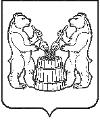 АДМИНИСТРАЦИЯ УСТЬЯНСКОГО МУНИЦИПАЛЬНОГО РАЙОНААРХАНГЕЛЬСКОЙ ОБЛАСТИПОСТАНОВЛЕНИЕ от  9 декабря 2021 года № 1879р.п. ОктябрьскийО внесении изменения в постановление администрации Устьянского муниципального района Архангельской области  от 02 июня 2020 № 731 «Об утверждении Правил персонифицированного финансирования дополнительного образования детей в  Устьянском муниципальном районе Архангельской области»В соответствии с Распоряжением Министерства образования  Архангельской области  от 25 ноября 2021 г. № 2249 «Об утверждении Правил персонифицированного финансирования дополнительного образования детей в Архангельской области»ПОСТАНОВЛЯЕТ:Внести в постановление администрации Устьянского муниципального района Архангельской области  от 02 июня 2020 № 731 «Об утверждении Правил персонифицированного финансирования дополнительного образования детей в  Устьянском муниципальном районе Архангельской области» изменение, изложив приложение № 1 в редакции согласно приложению к настоящему постановлению. Разместить настоящее постановление на официальном сайте администрации Устьянского муниципального района,   в информационно-телекоммуникационной сети «Интернет».Контроль за выполнением настоящего постановления возложить на заместителя главы администрации Устьянского муниципального района Архангельской области по социальным вопросам Мемнонову  Ольгу Вячеславовну.Глава Устьянского муниципального района                            С.А. КотловПриложение  №1 к постановлению администрации Устьянского муниципального районаот   «09» декабря 2021 г. № 1879Правила персонифицированного финансированиядополнительного образования детей в Устьянском муниципальном районе Архангельской области1.	Правила персонифицированного финансирования дополнительного образования детей в Устьянском муниципальном районе  Архангельской области (далее – Правила) регулируют функционирование системы персонифицированного финансирования дополнительного образования детей (далее – система ПФ), внедрение которой осуществляется в Устьянском муниципальном районе   с целью реализации Распоряжения Правительства Архангельской области от 02 июля 2019 г. № 296-рп  «О концепции внедрения  целевой модели развития региональной системы дополнительного  образования  детей  в Архангельской области в 2020-2022 годах», Распоряжения Министерства образования и науки Архангельской области от 15 апреля 2020 года № 614 «Об утверждении Правил персонифицированного финансирования дополнительного образования детей в Архангельской области», Распоряжения Министерства образования от 25 мая 2020 года      № 763 «О внесении изменений в Правила персонифицированного финансирования дополнительного образования детей в Архангельской области», Распоряжения Министерства образования Архангельской области  от 25 ноября 2021 г. № 2249 «Об утверждении Правил персонифицированного финансирования дополнительного образования детей в Архангельской области» (далее – региональные Правила).2.	Система персонифицированного финансирования  вводится с целью обеспечения единства образовательного пространства и равенства образовательных возможностей для детей Архангельской области на территории Устьянского муниципального района, для оплаты образовательных услуг дополнительного образования детей по дополнительным общеразвивающим программам, реализуемым исполнителями образовательных услуг для обучающихся, проживающих на территории Устьянского муниципального района. Настоящие Правила используют понятия, предусмотренные региональными Правилами. 3.	Категории и возраст детей, получателей сертификатов персонифицированного финансирования: дети в возрасте от 5 до 18 лет, в том числе: дети с ограниченными возможностями здоровья; дети-инвалиды; одаренные дети; дети из семей, находящихся в трудной жизненной ситуации.4.	Сертификат дополнительного образования в Устьянском муниципальном  районе, обеспечивается за счет средств бюджета Устьянского муниципального района. 5.	Управление образования администрации Устьянского муниципального района ежегодно  с учетом возрастных категорий детей, имеющих потребность в получении дополнительного образования, направленности общеобразовательных программ дополнительного образования,  утверждает программу персонифицированного финансирования, в которой  устанавливает  номиналы сертификатов, число действующих  сертификатов  дополнительного образования, в том числе в разрезе отдельных категорий детей,  объем обеспечения сертификатов и предоставляет данные сведения оператору персонифицированного финансирования  Архангельской  области для фиксации в информационной системе.6.	По всем вопросам, специально не урегулированным в настоящих Правилах, органы местного самоуправления Устьянского муниципального района  руководствуются региональными Правилами. 7.	Финансовое обеспечение муниципальных образовательных услуг, оказываемых муниципальными образовательными организациями, включенными в реестр поставщиков образовательных услуг, в рамках системы персонифицированного финансирования, осуществляется за счет средств бюджета Устьянского муниципального района  посредством предоставления муниципальным образовательным организациям субсидии на финансовое обеспечение выполнения муниципального задания, формируемого в соответствующих объемах для муниципальных образовательных организаций.8.	Объем финансового обеспечения образовательных услуг, оказываемых муниципальными образовательными организациями, включенными в реестр исполнителей образовательных услуг, в рамках системы персонифицированного финансирования, определяется как размер нормативных затрат, установленных Управлением образования администрации Устьянского муниципального района в соответствии  с региональными Правилами. 9.	Муниципальное задание в части образовательных услуг, оказываемых муниципальными образовательными организациями в рамках системы персонифицированного финансирования, соглашение о порядке и условиях предоставления субсидии на финансовое обеспечение выполнения муниципального задания, корректируются в течение календарного года, на основании данных о фактическом (прогнозном) объеме реализации образовательных услуг в порядке, установленном нормативно-правовыми актами администрации Устьянского муниципального района. 10.	Финансовое обеспечение образовательных услуг, оказываемых частными образовательными организациями, организациями, осуществляющими обучение, индивидуальными предпринимателями, государственными образовательными организациями, муниципальными образовательными организациями, в отношении которых органами местного самоуправления  Устьянского муниципального района  не осуществляются функции и полномочия учредителя, включенными в реестр поставщиков образовательных услуг (далее – иные организации), в рамках системы персонифицированного финансирования, осуществляется за счет средств бюджета Устьянского муниципального района  посредством предоставления иным организациям грантов в форме субсидии в соответствии с положениями пункта 7 статьи 78 и пункта 4 статьи 78.1 Бюджетного кодекса Российской Федерации в связи с оказанием услуг по реализации дополнительных общеобразовательных программ в рамках системы персонифицированного финансирования в порядке, установленном органами местного самоуправления Устьянского муниципального района.11.	Объем финансового обеспечения образовательных услуг, оказываемых иными организациями в рамках системы персонифицированного финансирования, определяется как размер нормативных затрат, установленных Управлением образования администрации Устьянского муниципального района в соответствии с региональными Правилами,   в рамках системы персонифицированного финансирования, выраженный в человеко-часах.